6th Grade Common Assessment0606.2.5 – Transform numbers from one form to another (fractions, decimals, percents, and mixed numbers).The Tennessee state sales tax rate on food is 5.5%. Which decimal is equivalent to 5.5%?A	0.0055	B	0.055	C	0.55	D	5.5Tennessee has 99 state representatives and 33 state senators. The ratio of senators to representatives is . What is  written as a percent?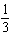 A	%	B	%	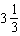 C	30%	D	%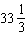 Which of the following statements is false?A		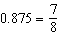 B		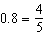 C		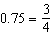 D	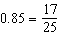 0606.2.7 – Locate positive rational numbers on the number line.Which point best shows the location of 1.8 on the number line?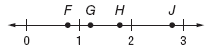 A	Point F	B	Point G	C	Point H	D	Point JWhich point shows the location of  on the number line?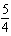 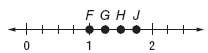 A	Point F	B	Point G	C	Point H	D	Point J0606.3.4 – Rewrite expressions to represent quantities in different ways.Amaya wants to write an expression that is equivalent to the expression below. Which expression could she write?5(4 – 2x)A	4 – 10x	B	9 – 2x	C	20 – 2x	D	20 – 10xWhat is the simplest form of the expression below?(3 × h) + 9 + (h × 5)A	8h + 9	B	17h	C	12 + 5h	D	2h + 150606.3.5 – Translate between verbal expressions/sentences and algebraic expressions/equations.Mr. Ortiz’s orange grove has 15 fewer than 3 times the number of orange trees t as Mr. Hamilton’s grove. Which expression could be used to find the number of orange trees in Mr. Ortiz’s grove?A	15 – 3t	B	3t – 15	C	3t + 15	D	15t – 3Eight more than twice a number n is equal to 42. Which equation expresses this relationship?A	8 + 2n = 42	B	8 + 42 = 2n	C	2 × 8 + n = 42	D	8 + n = 2 × 42A math teacher wrote this expression on the board for the class to translate into words.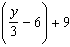 Which of these statements has the same meaning as the expression?A	the quotient of a number y and 3 minus the sum of 6 and 9	B	9 more than the difference of 3 times a number y and 6	C	9 more than the difference between the quotient of a number y and 3 and 6	D	9 more than the sum of 6 and the quotient of a number y and 36th Grade Common AssessmentAnswer KeyQuestion NumberAnswerSkill Number1B0606.2.5 – Transform numbers from one form to another (fractions2D0606.2.5 – Transform numbers from one form to another (fractions3D0606.2.5 – Transform numbers from one form to another (fractions4C0606.2.7 – Locate positive rational numbers on the number line.5B0606.2.7 – Locate positive rational numbers on the number line.6D0606.3.4 – Rewrite expressions to represent quantities in different ways.7A0606.3.4 – Rewrite expressions to represent quantities in different ways.8B0606.3.5 – Translate between verbal expressions/sentences and algebraic expressions/equations.9A0606.3.5 – Translate between verbal expressions/sentences and algebraic expressions/equations.10C0606.3.5 – Translate between verbal expressions/sentences and algebraic expressions/equations.